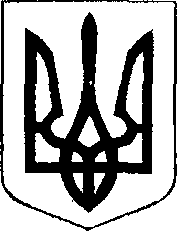 У К Р А Ї Н АЖовківська міська радаЛьвівського району Львівської області7-ма сесія VIІІ-го демократичного скликанняР І Ш Е Н Н Явід 05.04.2021 року    № 67							м. ЖовкваПро звернення Жовківської міської ради        Керуючись ст. 26 Закону України «Про місцеве самоврядування в Україні», беручи до уваги ініціативу фракції ПП «Громадянська позиція», Жовківська міська радаВ И Р І Ш И Л А:Звернутися до Президента України, Кабінету Міністрів України та Верховної Ради України щодо заходів з протидії поширення вірусу COVID-19 (додається).Звернутися до Президента України, Кабінету Міністрів України та Верховної Ради України щодо факту державної зради у справі «Вагнерівців», що завдала непоправної шкоди країні (додається).Звернутися до Прем’єр-міністра України, міністра захисту довкілля та природних ресурсів України, міністра розвитку громад та територій України про відтермінування реформ лісової галузі (додається).Контроль за виконанням рішення покласти на Жовківського міського голову О.Вольського.                  Міський голова					Олег ВОЛЬСЬКИЙ       Президентові Українип. В.ЗеленськомуГолові Верховної ради Українип. Д. РазумковуПрем’єр- міністру Кабінету міністрів Українип. Д. ШмигалюДЕПУТАТСЬКЕ ЗВЕРНЕННЯ	Кількість хворих на коронавірус зростає, але той факт, що кожен третій хворий в Україні госпіталізується, свідчить про неправдивість ковідної статистики МОЗу. Наприклад 18.03.2021 зафіксовано 15053 випадки зараження, а госпіталізовано 4376 людей. Тобто 29% від інфікованих потребують стаціонарної допомоги – надзвичайно високий відсоток. При цьому понад 70% госпіталізованих потрапляють до лікарень у тяжкому стані. Такого немає в жодній країні.	Україна стала 95-ою країною в світі, де почалася вакцинація. Станом на 25.03.21, за даними Центру громадського здоров’я, в Україні перше щеплення отримали тільки 137 025 осіб.Водночас МОЗ завезло лише 500 000 вакцин Ковішілд, що вистачить для 0,6% українців. Тим часом станом на 25.03.2021 р. у світі вже щеплено 476 млн. осіб. У Росії вже вакциновано 5,5 млн, а в Польщі – понад 8,62 млн. людей.Такі низькі темпи вакцинації є смертельно небезпечними для багатьох людей, які можуть захворіти новими, більш агресивними штамами вірусу. За даними Держстату у січні 2021 року смертність перевищила минулорічні показники на 7,5 %, що може свідчити про прихований розвиток пандемії, адже за офіційними даними МОЗ смертність від ковіду менша.В більшості країн світу, де розпочалася своєчасна вакцинація, темпи розповсюдження хвороби значно впали. Крім того лякає той факт, що процес обладнання киснем ліжок в лікарнях на сьогоднішній день де-факто зупинився. Також виникають збої з поставками медичного кисню до тих лікарень, де такі ліжка наявні.Відбуваються затримки з боку Національної служби здоров’я України виплат лікарям за лікування пацієнтів з COVID-19. За лютий такі виплати ще не надходили, а через невчасну виплату заробітної плати може мати місце масове звільнення висококваліфікованих медичних працівників.В той же час Уряд всю відповідальність за поширення пандемії та вкрай низькі темпи вакцинації намагається перекласти на місцеву владу, хоча Європарламент в своїй резолюції закликає Україну негайно подолати корупцію, яка продовжує існувати  у сфері охорони здоров’я, особливо в Міністерстві охорони здоров’я та ефективно розслідувати всі факти корупції, зокрема , при закупівлі медичного обладнання і вакцин проти COVID-19.Фактичне ігнорування приписів законодавства щодо належного соціального забезпечення медичних працівників, залучених до ліквідації епідемії та лікування хворих на COVID-19 лише загострюють соціальну напругу в суспільстві, а медики залишаються незахищеними та соціально вразливими.Усе це негативно позначається на спроможності медичної галузі ефективно протидіяти поширенню пандемії, підриває авторитет державної влади, поширює зневіру в суспільстві.Реакція Уряду на ці проблеми має бути невідкладна.У зв’язку з цим, депутатський корпус Жовківської міської ради вважає необхідним прийняття невідкладних рішень, які допоможуть зупинити розвиток пандемії.Треба ухвалити рішення, які примусять центральну владу звернути увагу на забезпеченість лікарень, належне соціальне забезпечення медичних працівників, залучених до ліквідації пандемії та лікування хворих на COVID-19, прискорити вакцинацію і реально допомогти нашому регіону.З повагою і надією на розуміння депутатський корпус Жовківської міської ради Львівського району Львівської області.Президентові Українип. В.ЗеленськомуГолові Верховної ради Українип. Д. РазумковуПрем’єр- міністру Кабінету міністрів Українип. Д. ШмигалюДЕПУТАТСЬКЕ ЗВЕРНЕННЯЩодо факту державної зрадиу справі «Вагнерівців», що завдала непоправної шкоди країні. 	Злив інформації про спецоперацію 4 розвідок із захоплення найманих вбивць ПВК Вагнера – це державна зрада, що завдала непоправної шкоди країні. Особливо небезпечно, що інформація стала відома Росії після наради у президента Зеленського, що вказує на наявність зрадника у його найближчому оточенні.Але ще більшою проблемою є брехня та відсутність реакції влади, яка пів року протидіє спробам провести об’єктивне розслідування.15 вересня 2020 року лідер фракції «Слуга народу» Давид Арахамія заявив, що категорично виступає проти створення ТСК для розслідування зради.19 вересня 2020 року голова Офісу президента Андрій Єрмак називав це детективною історією, вигаданою від початку і до кінця.Лише коли замовчати зраду в оточенні президента не вдалося, після зміни президента США, партія «Слуга народу» погодилася на створення ТСК і лише у комплексі з розслідуванням інших питань. Такий підхід створює небезпеку, що влада спробує перешкоджати депутатському розслідуванню.За пів року після витоку інформації не було порушено кримінальної справи за підозрою у державній зраді, що зробило б непотрібним створення ТСК.Тим часом скандал підриває довіру до України з боку міжнародних партнерів і ставить під загрозу українсько-американські відносини та військово-технічну допомогу Заходу, без якої Україні буде дуже важко встояти проти однієї з найпотужніших армій світу – російської.У ситуації, що склалася, депутатський корпус Жовківської міської ради, зокрема фракція «Європейська солідарність» пропонує ухвалити постанову, що засвідчить позицію нашого регіону щодо негайного створення у Верховній Раді України Тимчасової слідчої комісії з обов’язковим широким представленням усіх фракцій, в першу чергу опозиційних, з питань розслідування оприлюднених у засобах масової інформації фактів можливих протиправних дій посадових осіб, що могли призвести до уникнення кримінальної відповідальності членами «приватної військової компанії Вагнера» та нанесення шкоди національним інтересам України.З надією на розуміння депутатський корпус Жовківської міської ради Львівського району Львівської області.Прем’єр- міністру Кабінету міністрів Українип. Д. ШмигалюМіністру захисту довкілля та природних ресурсів Українип.Р.АбрамовськомуМіністру розвитку громад та територій Українип.О.ЧернишовуДЕПУТАТСЬКЕ ЗВЕРНЕННЯ	Україна сьогодні переживає надзвичайно важкий, але надважливий етап свого становлення та державотворення. Попри світову коронавірусну кризу, уряд впевнено тримає курс на зміни. Робити, що можемо, з тим, що у нас є і там, де перебуваємо – кредо як простих українців, так і урядовців.	Перший приклад дієвості намірів влади – децентралізація, яка мала своє матеріальне відображення з проведенням Перших місцевих виборів 25 жовтня 2020 року. Обрана нова місцева влада з новим законом, з новими повноваженнями та не менш новими і складними викликами. Так, центральні органи виконавчої влади перестають бути «няньками» для муніципалітетів. Кожній місцевій раді доводиться самостійно вирішувати свої фінансові проблеми (за винятком тих випадків, які гарантовані державою). Розвиток  підприємництва та місцевих торгових марок, розробка інвестиційних пропозицій та проектів, пошук партнерів в умовах часткової невідповідності нормативно-правової бази реальності – ті завдання, які стоять перед кожною місцевою владою  вже сьогодні.Проте є і зовнішні впливи, на які місцева влада впливу не має.Зокрема мова йде про реорганізацію лісової галузі. Так, на території Жовківської міської ради діє Державне підприємство «Жовківське лісове господарство», яке є одним із бюджетоутворюючих підприємств. Лише за січень – березень 2021 року підприємство сплатило понад 1 (один) млн. грн. податків до місцевого бюджету, а це більше 4 (чотирьох) млн. грн. в рік. Для бюджету нашої громади це суттєві кошти.Ми розуміємо і усвідомлюємо ту вищу мету, з якою планується реформування лісової галузі, але разом із тим, місцевим радам все ще непросто адаптувати свою роботу до вимог реформи децентралізації. З огляду на це,ПРОСИМО:розглянути можливість відтермінування впровадження реформи лісової галузі з метою надати можливість місцевим радам, зокрема Жовківській міській раді, адаптувати свою роботу до вимог реформи децентралізації в частині наповнення дохідної частини місцевого бюджету і зберегти Жовківській громаді такі необхідні 4 (чотири) млн. грн. в рік.З повагою і надією на розуміння депутатський корпус Жовківської міської ради Львівського району Львівської області.